Итоговая комплексная контрольная работаФамилия, имя________________________________________Школа__________________________________ класс________Прочитайте текст, если нужно перечитайте его ещё раз.Северный олень.Оленей на свете много, но ни одна оленья порода не оказывает столько важных услуг человеку, как сильный северный олень. На тех территориях, где обитает северный олень, не может выжить ни лошадь, ни вол. Холодно очень, сорокаградусный мороз выдержит не каждое животное. А как передвигаться людям (особенно в старые времена), было бы вообще непонятно, если бы у них не было верного и постоянного слуги, такого как, северный олень. Оленье мясо, молоко, шкура, жир – все использует человек. Как выживает северный олень в суровых зимних условиях? Он тепло «одет». Олений мех особенный. В суровую пору кончики волосков меха как будто бы разбухают, утолщаются; такой преображенный мех надежно защищает оленя от лютых морозов, меховая броня держит тепло хорошо. Да и подкожный жирок тоже помогает не замерзнуть. В летнюю пору олень пытается накопить в организме минеральные соли. Иначе можно и ноги протянуть. Но он их не протягивает. Секрет кроется в особых химических свойствах тканей организма. Химические процессы, происходящие в тканях ног северного оленя, очень своеобразны. Отчасти, благодаря им, выносливость зверя феноменальна. За неимением травы в далёких краях люди не заготавливают для оленьих стад сена; да олени и не любят сена. Любимое их кушанье – мох, ягель. Они разгребают снег и щиплют ягель, заключающий в себе довольно много полезных компонентов. Дикие олени несколько крупнее тех, которые из поколения в поколение живут под близким надзором человека. В среднем вес оленя-150 кг. Дикий олень, в отличие от домашнего, более насторожен, боязлив. Рога – одно из главных достоинств оленя, у северных пород они присутствуют и у самцов, и у самок. Раз в год северные животные сбрасывают рога. Действительно, зачем нужна старая дополнительная конструкция? А за лето отрастают новые, молодые рога. Северные олени перевозят своих хозяев на легких саночках с удивительною быстротой и могут проехать в день более ста километров. Основная частьЛитературное чтениеЗадание 1. Сколько частей в этом тексте? Запишите цифрой.Ответ:	__________________Задание 2. Озаглавьте   четвёртую часть текста.Ответ:	 ___________________________________________________Задание 3. Какаячасть текста может быть названа: «Северный олень – быстрое животное»? Отметьте правильный ответ (можете подчеркнуть).1) вторая;	2) четвёртая;	3) пятая;	4) седьмая;	Задание 4. Данный вид текста. Отметьте правильный ответ.1)художественный;  	   2) научно-популярный;  3) разговорный; Задание 5. Используя информацию из текста, заполните таблицу. (Надо данные записывать цифрой).Русский языкЗадание 1.  Отметьте правильный ответ группы слов, в которых все согласные звуки твёрдые.1) олень, сено, лошадь;2) потомство, рога, жир;3) броня, жир, секрет;4) молоко, мясо, ягель;Задание 2.  Укажите количество букв и звуков. ягель_____ букв, _____ звуковдикие_____букв, ______ звуков  олень_____   букв, ____ звуков Задание 3.  Отметьте правильный ответ.Буква –о- пропущена в словах группы: 1)д….лёких, …лень;		2)м….роз, м…локо;		3)р….га, кр…..ях;Задание 4. Отметьте слово, имеющее следующий состав: корень -   суффикс-  окончание1) подкожный;  2) оленя;3) северный;Задание 5.Заполните таблицу, указав те признаки прилагательных, которые ты изучил (род, падеж, число):МатематикаЗадание 1.  Решите задачу. Упряжка с оленями за 9 часов смогла преодолеть расстояние в 90 км, а вторая упряжка за это же время прошла 72км. На сколько больше скорость первой упряжки, чем второй?Отметьте правильное решение задачи:  1)  90 : 9+ 72 : 9 = 18 (км/ч)   2)90 : 9 – 72 : 9 = 2 (км.) 3) 90 : 9 – 72 : 9 = 2(км/ч) Задание 2.  Укажите, какая запись соответствует числу 3 400 020?                    Отметьте правильное решение задачи:три миллиона сорок тысяч двадцать; тридцать четыре тысячи двадцать;три миллиона четыреста тысяч двадцать;три миллиона четыреста двадцать.Задание 3.  Изучите таблицу и заполните её.Задание 4. Решите задачу. В Таймырском заповеднике на участке поля квадратной формы поставили заграждение для осмотра оленей.  Какова площадь этого участка, если длина всего забора 68 м? Запиши вычисления и ответ.Решение:______________________________________________________________________________________________________________________________________________________________________________________________________________________Ответ:S =_________м 2Окружающий мирЗадание 1. К какой группе животных можно отнести северного оленя по способу питания? Отметьте правильный ответ.	1) хищник;				3) всеядный;		2) растительноядный;		4) насекомоядный.Задание 2. Выберите растения, которыми питается северный олень. Отметьте правильный ответ.	1) водоросли;				3) мхи;	2) злаки;					4) лишайники.Задание 3. Что накапливает летом олень в организме, чтобы не протянуть ноги?Отметьте правильный ответ.1) жир;	             2) ягель;           3) минеральные соли.					Задание 4. Укажите для каждого из классов животных из первого столбца характерные весенние явления в их жизни из второго.А) ___________, Б) ____________, В) ___________Дополнительная часть Задание 1. Укажи предложение, в котором знаки препинания поставлены неверно. Отметьте правильный ответ.1) День был солнечный, но прохладный.2) Олени едят ягель, мох.3) Лебеди, и утки готовились к отлету в теплые страны.Задание 2. Рассмотри рисунок.Задание 3.Напишите, как вы понимаете значение выделенного слова в предложении:«Отчасти, благодаря им, выносливость зверя феноменальна».Феноменальна – значит,____________________________________________ 1.Какой мороз может выдержать северный олень? 2.Любимое кушанье оленя.3.Вес оленя.4.Сколько километров может пробежать олень в день? Имя прилагательное(вместе с существительным).РодПадежЧислоС удивительной (быстротой)От лютого (мороза)В суровую (пору)Название  животногоВес животного (в кг)Вес животного (в кг)Вес животного (в кг)Название  животного1 животное3 животных5 животныхОлень 150 кг Морж 3900 кг Пингвин 200 кг А) звериБ) птицыВ) рыбы1. метание икры;2. откладывание яиц;3. усиленное питание, запасание корма;4. линька (смена шерсти);5. превращение в куколок;6. залегание в спячку.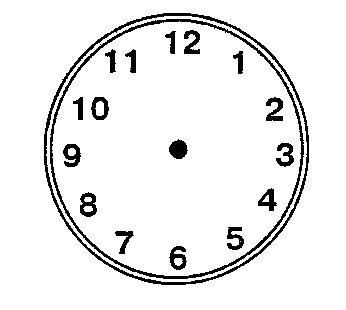 Эти часы  спешат на 1 ч 05 мин.Укажите правильное время.А) 8 ч 55 мин;   Б)9 ч 55 мин;В)10 ч 55 мин;    Г)9 ч 10 мин;